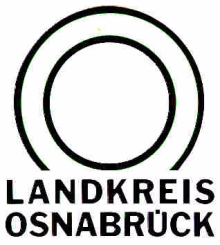 Landkreis Osnabrück	Sprechzeiten:	Der Landkreis im Internet:Am Schölerberg 1	Montag bis Freitag, 8.00 bis 13.00 Uhr.	http://www.lkos.de49082 Osnabrück	Donnerstag auch bis 17.30 Uhr.	Ansonsten nach VereinbarungZwanzig weitere Fälle von Corona im Schlachthof in GeorgsmarienhütteGeorgsmarienhütte. Corona-Ausbruch im Schlachthof: Die Laborergebnisse nach Abstrichen bei den Mitarbeitern eines Schlachthofes, in dem es zu einem größeren Ausbruchsgeschehen von Corona gekommen war, haben ergeben, dass 38 Personen infiziert sind. Zunächst waren 18 positive Fälle festgestellt worden, nun kommen also zwanzig neue Fälle hinzu. Die infizierten Personen sind oder werden unter Quarantäne gestellt. Alle übrigen Mitarbeiter aus der Produktion des Schlacht- und Zerlegebetriebes werden unter häusliche Absonderung gestellt. Von dieser häuslichen Absonderung sind Geimpfte und Genese ausgenommen..Landkreis Osnabrück  Postfach 25 09  49015 OsnabrückDie LandrätinDie LandrätinAn dieRedaktionReferat für Assistenzund Kommunikation-Pressestelle-Datum:	16. September 2021Zimmer-Nr.:	2063Auskunft erteilt:	Burkhard RiepenhoffDurchwahl:Referat für Assistenzund Kommunikation-Pressestelle-Datum:	16. September 2021Zimmer-Nr.:	2063Auskunft erteilt:	Burkhard RiepenhoffDurchwahl:Pressemitteilung
Tel.: (05 41) 501-Fax: (05 41) 501-e-mail:20614420riepenhoffb@lkos.de